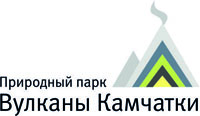 ЗАЯВКА НА ВОЛОНТЕРСКУЮ ДЕЯТЕЛЬНОСТЬ В       «ПРИРОДНОМ ПАРКЕ «ВУЛКАНЫ КАМЧАТКИ»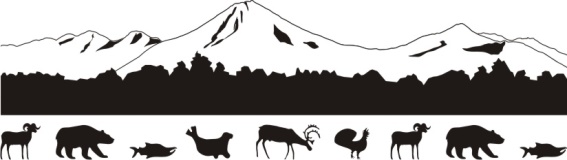 КРАЕВОЕ ГОСУДАРСТВЕННОЕ  БЮДЖЕТНОЕ УЧРЕЖДЕНИЕ «ПРИРОДНЫЙ ПАРК «ВУЛКАНЫ КАМЧАТКИ»684000, г. Елизово, Камчатский край, ул. Завойко, 33тел./факс (41531) 7-24-00, 7-39-41Отдел экологического мониторинга, просвещения и рекреацииe-mail:  natureparktravel@gmail.com www.vulcanikamchatki.ru ФИО:Пол:Дата рождения, возраст:Место проживания:Образование:Род занятий (место работы):Знание иностранных языков:Какими навыками вы владеете (в том числе наличие водительских удостоверений различных категорий):Опыт волонтёрской деятельности (указать место прохождения):Опыт проживания в полевых условиях (указать вид территории и сроки):Наличие рекомендаций:Наличие справки о пройденной медицинской комиссии:Готовность обеспечения страхования своей жизни на весь период  действия волонтёрского договора:Даты волонтерской деятельности:Территория Природного парка, в том числе и в Дирекции, для занятия волонтёрской деятельностью:Другая информация и дополнительные комментарии, по роду занятий волонтёрской деятельностью:Контактные данные (e-mail/ конт. номер тел.):